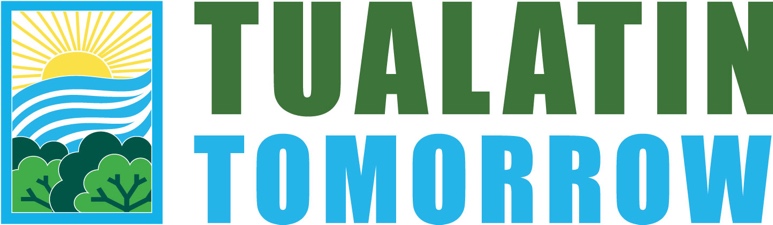 Spring Partner Event and Transportation Forum | March 2, 2016 Agenda6:00 p.m.	WelcomeMayor Lou Ogden6:05 p.m.	Introductions and Presentation of the Tualatin Tomorrow Outstanding Partner of the Year Award	Candice Kelly, Tualatin Tomorrow Advisory Committee Chair6:10 p.m.	Tualatin Tomorrow Progress Report and Partner Updates	Sara Singer, Vision Advisor6:25 p.m.	Transportation Forum	Moderated by:	 Bethany Wurtz, Tualatin Tomorrow Advisory CommitteePanelists: 	Alex Page, Senior Planner, Ride ConnectionJeff Fuchs, City Engineer, City of TualatinPaul Hennon, Community Services Director, City of TualatinRuss Knoebel, Senior Planner, Washington CountyTom Mills, Senior Planner, TriMetZoe Monahan, Management Analyst, City of Tualatin7:15 p.m.	Networking7:30 p.m.	Adjourn